Fotodokumentácia preukazujúca realizáciu projektu Fotografie verejnej budovy slúžia na preukázanie zrealizovaných energetických opatrení vo verejnej budove. Prijímateľ je povinný predložiť fotografie v rozsahu, v ktorom bude možné identifikovať každé vykonané energetické opatrenie vo verejnej budove podľa typu konkrétneho energetického opatrenia. Prijímateľ, ktorého projekt obsahuje viacero verejných budov je povinný vyplniť prílohu Fotodokumentácia potvrdzujúca realizáciu projektu pre každú verejnú budovu samostatne. Záväzný vzor špecifikuje požiadavky na minimálny rozsah fotodokumentácie. Predložené fotografie musia byť v kvalite, ktorá jednoznačne umožňuje vizuálnu identifikáciu opatrenia (nerozmazané, neprimerane malé a pod.). Predloženie fotografií pred vykonaním opatrenia nie je potrebné, ak začiatok vecnej realizácie projektu predchádza vyhláseniu Výzvy na predkladanie žiadostí o poskytnutie prostriedkov mechanizmu zameraná na rýchlo realizovateľné opatrenia za účelom zvýšenia energetickej efektívnosti verejných budov.Postup pri dopĺňaní fotografií:Klepnutím na ikonku  vložte fotografiu k príslušnému zrealizovanému opatreniu.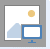 Miesto na fotografie pre opatrenia, ktoré neboli realizované je možné odstrániť.V prípade, že je potrebné predložiť inú fotografiu, na ktorú nenájdete priestor v preddefinovaných častiach,  voliteľné fotky môžete pridať na konci dokumentu v časti „Iná fotodokumentácia“ spolu s popisom, v ktorom upresníte k akému opatreniu sa fotografia vzťahuje.OPATRENIE A: Výmena okien a ostatných vonkajších otvorových konštrukciíOPATRENIA B: Zateplenie podkrovia a / alebo strechy B1. Zateplenie podlahy nevykurovaného podkrovia B2. Zateplenie strechy OPATRENIE C: Modernizácia vnútorného osvetlenia SKUPINA OPATRENÍ D: Inštalácia termostatických hlavíc/ventilovOPATRENIE E: Inštalácia solárnych termických systémovZ fotodokumentácie inštalovaného zariadenia musí byť zrejmé jeho umiestnenie (na/pri verejnej budove) a zároveň musí byť jednoznačne identifikovaný výrobný štítok zariadenia. V prípade solárnych termických systémov musí byť zrejmí aj ich počet. Povinnou súčasťou je fotodokumentácia výrobného štítku zariadenia, ktorá musí byť jasne čitateľná. INÁ FOTODOKUMENTÁCIA (nepovinné):IDENTIFIKÁCIA PRIJÍMATEĽA A VEREJNEJ BUDOVYIDENTIFIKÁCIA PRIJÍMATEĽA A VEREJNEJ BUDOVYIDENTIFIKÁCIA PRIJÍMATEĽA A VEREJNEJ BUDOVYIDENTIFIKÁCIA PRIJÍMATEĽA A VEREJNEJ BUDOVYNázov projektu:Číslo projektu:Názov budovy: Adresa budovy (ulica, číslo obec):Fotografia verejnej budovy so súpisným, resp. popisným číslomFotografia verejnej budovy so súpisným, resp. popisným číslomFotografia verejnej budovy pred obnovou (detail označenia verejnej budovy – súpisné číslo, ak nie je jednoznačne viditeľné v predchádzajúcich fotkách)Fotografia verejnej budovy po obnove (fotografia označenia verejnej budovy spolu s informačnou tabuľkou „Plán obnovy“)Fotografia verejnej budovy pred vykonaním opatrenia (predná strana)Fotografia verejnej budovy po vykonaní opatrenia (predná strana)Fotografia verejnej budovy pred vykonaním opatrenia (bočná strana 1)Fotografia verejnej budovy po vykonaní opatrenia (bočná strana 1)Fotografia verejnej budovy pred vykonaním opatrenia (bočná strana 2)Fotografia verejnej budovy po vykonaní opatrenia (bočná strana 2)Fotografia verejnej budovy pred vykonaním opatrenia (zadná strana)Fotografia verejnej budovy po vykonaní opatrenia (zadná strana)B1. Fotografia zateplenia podlahy nevykurovaného podkrovia pred vykonaním opatrenia na verejnej budoveB1. Fotografia zateplenia podlahy nevykurovaného podkrovia po vykonaní opatrenia na verejnej budoveB2. Fotografia zateplenia strechy pred vykonaním opatrenia na verejnej budoveB2. Fotografia zateplenia strechy po vykonaní opatrenia na verejnej budoveFotografia pred opatrením vo verejnej budove (miestnosť č. 1)Fotografia po opatrení vo verejnej budove (miestnosť č. 1)Fotografia pred opatrením vo verejnej budove (miestnosť č. 2)Fotografia po opatrení vo verejnej budove (miestnosť č. 2)Fotografia pred opatrením vo verejnej budove (miestnosť č. 3)Fotografia po opatrení vo verejnej budove (miestnosť č. 3)Fotografia pred opatrením vo verejnej budove (miestnosť č. 1)Fotografia po opatrení vo verejnej budove (miestnosť č. 1)Fotografia pred opatrením vo verejnej budove (miestnosť č. 2)Fotografia po opatrení vo verejnej budove (miestnosť č. 2)Fotografia pred opatrením vo verejnej budove (miestnosť č. 3)Fotografia po opatrení vo verejnej budove (miestnosť č. 3)Fotografia pred vykonaním opatrenia na verejnej budoveFotografia po vykonaní opatrenia na verejnej budove Fotografia výrobného štítkuPopis:Popis:Popis:Popis:Popis:Popis: